Традиционно в преддверии Дня Науки 7 февраляпрошла Межрегиональная  метапредметнаяконференция «Удивительный мир научных книг»IV Межрегиональная метапредметная конференция «Удивительный мир научных книг» проведена кафедрой филологического образования ГАУ ДПО «СОИРО», региональным отделением Ассоциации учителей литературы и русского языка Саратовской области, Муниципальной научной лабораторией Петровского района, Управлением образования администрации Петровского района, МУ «Методико-правовой центр МОУ Петровского муниципального района».Цель – привлечение учащихся к работе с научно-популярной и научно-художественной литературой как источником информации и способом саморазвития и самообразования.Задачи:активизация навыков самостоятельной работы учащихся с дополнительной  литературой (справочники, словари, научно-популярная и научно-художественная литература);  развитие креативных способностей учащихся и навыков презентации результатов своего творчества;способствование повышению интереса к изучаемым предметам;развитие интеллектуальных способностей учащихся;        - создание единого информационного пространства  между образовательными учреждениями  Петровского района и другими районами Саратовской области и регионами Российской Федерации.В рамках конференции были предусмотрены следующие номинации:конкурс читателя-исследователя;конкурс  команд – рекламных агентов научно-популярной литературы.Число участников и представительство по регионам и районамИтоги Межрегиональной  метапредметной конференции «Удивительный мир научных книг»1. Конкурс  команд – рекламных агентов научно-популярной литературы 2. Конкурс читателя-исследователяОрганизаторы конкурса выражают благодарность экспертам и организаторам в регионах РФ и районах Саратовской области Организаторы конкурса выражают благодарность волонтерамВсе победители и призёры получат электронные дипломы, участники – грамоты за участие, эксперты и волонтеры – благодарности.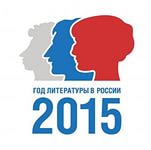 Межрегиональная  метапредметная конференция «Удивительный мир научных книг» - 2015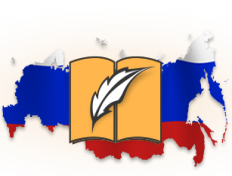 РайонЧисло участниковАстраханская область10Владимирская область14Волгоградская область4Камчатский  край9Омская область1Пермский край1Республика Татарстан8Хабаровский край15Саратовская область528Ал.-Гайский6Аткарский 6Балаковский33Балашовский 6Вольский 1г. Саратов7Духовницкий10Екатериновский 3Ершовский17Калининский 17Красноармейский 117Краснопартизанский 1Лысогорский14Перелюбский 14Петровский242Пугачевский 1Ртищевский 7Советский 5Татищевский 4Хвалынский179  регионов РФ,20  муниципальных районов областиВсего:590№Команда (список )Класс, школа Класс, школа РуководителиРуководителиИтогиИтогиБиологияБиологияБиологияБиологияБиологияБиологияБиологияБиология1Акимова АнастасияКоролёва Виктория Габдрахманова НеиляБаландина АлександраТороп Максим7б, 9а, б, 10 класс МБОУ «СОШ № 8 г. Красноармейска»7б, 9а, б, 10 класс МБОУ «СОШ № 8 г. Красноармейска»Касалапова Л.С.Касалапова Л.С.участникучастник2Потапова ЮлияФатькина ИринаТеплов ДмитрийКорзун АнастасияМаксимова ДарьяБогатырева Ангелина МБОУ «СОШ № 8», (8, 9,11 кл.), г. Петровск, Саратовская область МБОУ «СОШ № 8», (8, 9,11 кл.), г. Петровск, Саратовская областьБаландина С.А.Баландина С.А.победительпобедитель3Воробьёва ОльгаКоталевская СофьяКарханина АлёнаХаритонова ЮлияПресняков Артём2а, 3а, 4а класс МБОУ «СОШ № 8 г. Красноармейска»2а, 3а, 4а класс МБОУ «СОШ № 8 г. Красноармейска»Горячева Н.Г.Шамина С.П.Лукьянчикова М.В.Горячева Н.Г.Шамина С.П.Лукьянчикова М.В.участникучастник4Ананьева МарияКазарин ДаниилШорина АнжеликаРащупкина ДарьяТарбеева Виктория2б, 3б, 4б класс МБОУ «СОШ № 8 г. Красноармейска»2б, 3б, 4б класс МБОУ «СОШ № 8 г. Красноармейска»Щукина Е.Н.Орлова Н.К.Бадревич Е.А.Щукина Е.Н.Орлова Н.К.Бадревич Е.А.участникучастникИностранные языкиИностранные языкиИностранные языкиИностранные языкиИностранные языкиИностранные языкиИностранные языкиИностранные языки5Ляхова АнастасияВолосова ГалинаАгафонов ПавелКуликова ОлесяСайфутдинова Диана9а, б класс МБОУ «СОШ № 8 г. Красноармейска»9а, б класс МБОУ «СОШ № 8 г. Красноармейска»Шкодина Ю.В.Шкодина Ю.В.участникучастник6Ревтова АнастасияТрофимова Анастасия
Иващенко ДарьяМанукян АмалияХалилова Таисия9 класс МАОУ «Гимназия № 1» г. Балаково Саратовской области 9 класс МАОУ «Гимназия № 1» г. Балаково Саратовской области Бодрова Инна Викторовна Бодрова Инна Викторовна участникучастник7Донцова КсенияАбрамова Елена Смолина КристинаВоротникова ВалерияХорюкова Александра7б, 11 класс МБОУ «СОШ № 8 г. Красноармейска»7б, 11 класс МБОУ «СОШ № 8 г. Красноармейска»Олексеенко Л.П.Олексеенко Л.П.участникучастник8Булгакова ЕкатеринаКулешова АннаСтроголева ДианаПетлина ЕлизаветаБорисов Кирилл7 класс МАОУ «Гимназия № 1»   г. Балаково Саратовской области 7 класс МАОУ «Гимназия № 1»   г. Балаково Саратовской области Бодрова Инна Викторовна Бодрова Инна Викторовна участникучастник9Бычков АлександрБалабанова АнастасияСтражников ТимурСкворцова АнастасияМокрушина Екатерина11 класс МАОУ «Гимназия № 1» г. Балаково Саратовской области 11 класс МАОУ «Гимназия № 1» г. Балаково Саратовской области Бодрова Инна Викторовна Бодрова Инна Викторовна победительпобедительИскусствоИскусствоИскусствоИскусствоИскусствоИскусствоИскусствоИскусство10Пивкин ДанилаКорчагина ВарвараКалугина ПолинаКолесова ЕвгенияСтепина ВикторияМБОУ «СОШ № 3», (5кл.), г. Петровск Саратовской областиМБОУ «СОШ № 3», (5кл.), г. Петровск Саратовской областиСоломина  И.М.Соломина  И.М.участникучастник11Кликушина ДарьяЧернецова ВалерияКолдин СергейСиротин ЕгорМБОУ «СОШ № 3», (6,8кл.), г. Петровск Саратовской областиМБОУ «СОШ № 3», (6,8кл.), г. Петровск Саратовской областиНикушина Н.В.,Никушина Н.В.,участникучастник12Колобова ДарьяАлександрова ДарьяДанилюк ПолинаТетёркина ВикторияГончарова ЕваМБОУ «Гимназия № 3 имени М. Ф. Панькова», 10 А класс, Хабаровский край, г. ХабаровскМБОУ «Гимназия № 3 имени М. Ф. Панькова», 10 А класс, Хабаровский край, г. ХабаровскФадеева Татьяна ВикторовнаФадеева Татьяна ВикторовнаПобедительПобедительИсторияИсторияИсторияИсторияИсторияИсторияИсторияИстория13Ищенко ИльяВалиева ЗемфираТеселкин ДенисКастерин АлександрКаталевский Владислав9, 11 классы МБОУ «СОШ № 11» с. Золотое Красноармейского района Саратовской области»9, 11 классы МБОУ «СОШ № 11» с. Золотое Красноармейского района Саратовской области»Кадыкова Т.А.Кадыкова Т.А.ПризёрПризёр14Середина АнастасияСимакова ДарьяМузюкина ТатьянаЦеликина МиленаШарифов Ибрагим6, 8, 10 класс МБОУ «СОШ № 19 с. Луганское  Красноармейского района Саратовской области»6, 8, 10 класс МБОУ «СОШ № 19 с. Луганское  Красноармейского района Саратовской области»Шашкина Н.В.Шашкина Н.В.ПризёрПризёр15Аджиева АлинаКулакова АнастасияПрохорова АнастасияКутумова ЮлияПолеонов РоманМБОУ «СОШ № 3», (10-6 кл), г. Петровск Саратовской областиМБОУ «СОШ № 3», (10-6 кл), г. Петровск Саратовской областиМаркина Л.И.Маркина Л.И.ПризёрПризёр16Сингалиев ДанатАкназарова АльбинаСкудин ВалерийДисалиева ДиляраКиселев СтепанМБОУ «СОШ им. М. М. Рудченко с. Перелюб», 8-11 класс, Саратовская область, Перелюбский район,МБОУ «СОШ им. М. М. Рудченко с. Перелюб», 8-11 класс, Саратовская область, Перелюбский район,Дубинчина Людмила Николаевна, Овчинникова Светлана ВитальевнаДубинчина Людмила Николаевна, Овчинникова Светлана ВитальевнаУчастник Участник 17Якименко МаксимПантеева ЕленаВерясова СветланаДворяшин ВладимирДворяшина ОльгаМБОУ «СОШ им. М. М. Рудченко с. Перелюб», 8 «б» класс Саратовская область, Перелюбский район МБОУ «СОШ им. М. М. Рудченко с. Перелюб», 8 «б» класс Саратовская область, Перелюбский район Дубинчина Людмила Николаевна, Овчинникова Светлана ВитальевнаДубинчина Людмила Николаевна, Овчинникова Светлана ВитальевнаУчастникУчастник18Антонова ОльгаЕрмолаева ЯнаВизнер ДмитрийФилиппова ВикторияМБОУ «СОШ с. Урицкое», 11 класс, Лысогорский район Саратовской областиМБОУ «СОШ с. Урицкое», 11 класс, Лысогорский район Саратовской областиИвановская Татьяна АлександровнаИвановская Татьяна АлександровнаПризёрПризёр19Борисовская НатальяЕфимова МарияРыбалкина ОльгаВоронкова ДарьяМедведева ВикторияМБОУ «СОШ № 8», 11 кл., г. Петровск Саратовской областиМБОУ «СОШ № 8», 11 кл., г. Петровск Саратовской областиПанчук Е.ВПанчук Е.ВПризёрПризёр20Тульская Александра Ливицкая София Дивцова АнастасияЧевеленко Ирина6 класс, МБОУ «СОШ № 6 МО «Ахтубинский район», Астраханская область, г. Ахтубинск6 класс, МБОУ «СОШ № 6 МО «Ахтубинский район», Астраханская область, г. АхтубинскГригорьева Светлана ЮрьевнаГригорьева Светлана ЮрьевнаПризёрПризёр21Казицкий МаксимРемизов РусланФедоров КириллМакрушин НикитаТрифонов НикитаМБОУ «СОШ № 3», г. Ершов Саратовской областиМБОУ «СОШ № 3», г. Ершов Саратовской областиГромадюк Т.Н.Громадюк Т.Н.УчастникУчастникГеографияГеографияГеографияГеографияГеографияГеографияГеографияГеография22Лямина ДарьяГолодаев ЕвгенийПоляков СергейКупряшин Егор6-7 кл. МБОУ «СОШ № 2», г. Петровск Саратовской области6-7 кл. МБОУ «СОШ № 2», г. Петровск Саратовской областиХоботова Т.ЯХоботова Т.ЯПризёрПризёр23Маврин ПавелЛетков АлексейКраснихин СергейСоболева ТатьянаСлавина Ирина9 кл МБОУ «СОШ № 2 г. Петровска Саратовской области9 кл МБОУ «СОШ № 2 г. Петровска Саратовской областиХоботова Т.ЯХоботова Т.ЯПризёрПризёр24ЛоскутовГорюнова АнжелаКозлов ДанилаТюряков АндрейДьяченко Кристина8 кл. МБОУ «СОШ № 2 г. Петровска» Саратовской области8 кл. МБОУ «СОШ № 2 г. Петровска» Саратовской областиХоботова Т.ЯХоботова Т.ЯУчастникУчастникИнформатикаИнформатикаИнформатикаИнформатикаИнформатикаИнформатикаИнформатикаИнформатика25Жуков ДаниилМакаров А.Еремушкин Д.Гудкова Ю.Мазилкина Т.МБОУ «СОШ № 2» (8,9 классы),   г. Петровск, Саратовская областьМБОУ «СОШ № 2» (8,9 классы),   г. Петровск, Саратовская областьКрупнова С.Ю., Курносова Е.Е.Крупнова С.Ю., Курносова Е.Е.УчастникУчастникЛитератураЛитератураЛитератураЛитератураЛитератураЛитератураЛитератураЛитература26Янченко НикитаПетаев АлександрДолбина Екатерина6б, 8 б, 10 классы МБОУ "СОШ № 8 г. Красноармейска"6б, 8 б, 10 классы МБОУ "СОШ № 8 г. Красноармейска"Милейко Г.А.Золотухина Л.В.Саломатникова Л.А.Тришкина О.В.Милейко Г.А.Золотухина Л.В.Саломатникова Л.А.Тришкина О.В.ПризёрПризёр27Немкова СветланаВялова КаринаФролова ВикторияГусева КристинаБаранова НадеждаМБОУ «СОШ № 2»,  (10кл-11.),   г. Петровск, Саратовская областьМБОУ «СОШ № 2»,  (10кл-11.),   г. Петровск, Саратовская областьСунцева Е.А.Полякова М.В.Сунцева Е.А.Полякова М.В.ПобедительПобедитель28Медведева АнастасияЛуговая ЯрославаШалаева АринаРубцова ЕкатеринаБесшапошников ЕвгенийМБОУ «СОШ № 2», (5кл.), г. Петровск, Саратовская областьМБОУ «СОШ № 2», (5кл.), г. Петровск, Саратовская областьГерасимова Т.В.Герасимова Т.В.участникучастник29Простомолотова АлександраКрупнова ЕлизаветаЯшин ЕвгенийКамышенков МаксимТуезов АнтонМБОУ «СОШ № 1», 9 А кл.,  г. Петровск, Саратовская областьМБОУ «СОШ № 1», 9 А кл.,  г. Петровск, Саратовская областьХрусталькина В.Ф.Хрусталькина В.Ф.участникучастник30Кондидатова АннаГасанова НаталияАносинская АлинаБакланова ЮлияВолкова АнастасияМБОУ «СОШ № 1» (5,8,10кл.),МБОУ «СОШ № 1» (5,8,10кл.),Саплина Л.Г.Саплина Л.Г.участникучастник31Андреева ЕкатеринаГоловина ДарьяКлопкова МаринаПопова ЮлияСороченко ОльгаМБОУ «СОШ № 8», (9 кл.)МБОУ «СОШ № 8», (9 кл.)Клопкова Ю.Н., Захарова О.Г.Клопкова Ю.Н., Захарова О.Г.Призёр Призёр 32Баукова КристинаВасильева ЕлизаветаЕлистратова ОксанаКолесникова КсенияСидоркина ОксанаМБОУ «СОШ № 3»,  (9б,6в )МБОУ «СОШ № 3»,  (9б,6в )Бабаханова О.А.Бабаханова О.А.Участник Участник 33Васюнина АлинаГришина ДарьяРоманихина ВикторияКомаров Артем9 в класс МБОУ «СОШ № 1 г.Калининска», Саратовская область9 в класс МБОУ «СОШ № 1 г.Калининска», Саратовская областьНугаева Н.В.Нугаева Н.В.Участник Участник МатематикаМатематикаМатематикаМатематикаМатематикаМатематикаМатематикаМатематика34Тугушев НаильКуликова АлександраКорсаков МихаилАнтонова АнастасияМазяркина АлександраМБОУ «СОШ Пригородный»(11 ,6 ,5 классы), г. Петровск Саратовской областиМБОУ «СОШ Пригородный»(11 ,6 ,5 классы), г. Петровск Саратовской области Горячева С.Ю. Горячева С.Ю.Участник Участник 35Поликанова КираВоронков ДанилаСарайкина СветланаМарискин РоманАртемова КристинаМБОУ «СОШ № 2», (10 класс), г. Петровск Саратовской областиМБОУ «СОШ № 2», (10 класс), г. Петровск Саратовской областиДолгова З.А.Долгова З.А.Победитель Победитель 36Чебуркаева ЛюбовьКаткова ДарьяЦаплина ТатьянаЛапин ДавидКуликова АннаМБОУ «СОШ № 3», (11, 8, 5 классы), г.Петровск Саратовской областиМБОУ «СОШ № 3», (11, 8, 5 классы), г.Петровск Саратовской областиКлимова О.Б.Климова О.Б.ПобедительПобедитель37Латышев СергейЖуков АлексейКрапивин АлексейБезобращов ПавелАлляева АльбинаМБОУ «СОШ № 3», (10 класс), г. Петровск Саратовской областиМБОУ «СОШ № 3», (10 класс), г. Петровск Саратовской областиМохова И.В.Мохова И.В.ПобедительПобедитель38Казаков ВладиславФомин ИванМорозов АлександрГерасимова ВикторияЕфименко ВалерийМБОУ «СОШ № 3», (7,6,5 классы), г. Петровск Саратовской областиМБОУ «СОШ № 3», (7,6,5 классы), г. Петровск Саратовской областиМохова И.В.Мохова И.В.ПризёрПризёр39Рычагова ИринаКудашкин ВладимирБаукова ВикторияСоколова АнастасияЕвсеева ИринаМБОУ «СОШ № 3», (9, 7, 6 классы), г. Петровск Саратовской областиМБОУ «СОШ № 3», (9, 7, 6 классы), г. Петровск Саратовской областиЧемерова Т.В.Чемерова Т.В.УчастникУчастникОбществознаниеОбществознаниеОбществознаниеОбществознаниеОбществознаниеОбществознаниеОбществознаниеОбществознание40Абрамова Светлана  Прудилина Дарья Плешакова МаринаПутинцев Александр9 б, 10 класс МБОУ «СОШ № 8 г Красноармейска»9 б, 10 класс МБОУ «СОШ № 8 г Красноармейска»Рогожина И.А.Мясникова Л.А.Полякова Т.И.Рогожина И.А.Мясникова Л.А.Полякова Т.И.УчастникУчастник41Смолькова МарияКравец ВикторияПлотникова ЕкатеринаМеренова ВалерияКадерова ДинаМБОУ «СОШ № 8»,  10 кл., г. Петровск Саратовской областиМБОУ «СОШ № 8»,  10 кл., г. Петровск Саратовской областиПанчук Е.В.Панчук Е.В.ПобедительПобедитель42Ватаева КристинаМаврина ЮлияФомина Дарья9  классМБОУ «СОШ с. Урицкое» Лысогорского района Саратовской области9  классМБОУ «СОШ с. Урицкое» Лысогорского района Саратовской областиИвановская Татьяна АлександровнаИвановская Татьяна АлександровнаУчастникУчастникРусский  языкРусский  языкРусский  языкРусский  языкРусский  языкРусский  языкРусский  языкРусский  язык43Максимов АлександрКамышов ЛевСедова Екатерина Чуева Анастасия Миргородская Евгения9-11 классы МБОУ «СОШ № 4 г. Красноармейска»9-11 классы МБОУ «СОШ № 4 г. Красноармейска»Осташук Е.Г.Синицына Е.В.Гоголева Л.М.Осташук Е.Г.Синицына Е.В.Гоголева Л.М.ПризёрПризёр44Шатрыкина Ульяна Колмогорова АнастасияБоровая ДарьяОсипова ЕкатеринаПономарёва Вероника9-11 классы МБОУ «СОШ № 3 г. Красноармейска»9-11 классы МБОУ «СОШ № 3 г. Красноармейска»Горелова И.Н.Преснякова Т.А.Горелова И.Н.Преснякова Т.А.Участник Участник 45Куркина Т.Осипова А.Акопян В. Горячев Д.Дулатова Г.10 кл. МБОУ «СОШ п. Пригородный», г. Петровск  Саратовской области10 кл. МБОУ «СОШ п. Пригородный», г. Петровск  Саратовской областиМихайлова С.С.Михайлова С.С.Победитель Победитель 46Галимова КристинаШиянова АнастасияКочурова Алена Гетманцева ЕкатеринаКорнева КсенияМБОУ «СОШ № 6», 10 класс, г. Ахтубинск, Астраханская областьМБОУ «СОШ № 6», 10 класс, г. Ахтубинск, Астраханская областьЖурбина В.ВЖурбина В.ВПризёрПризёр47Еремеева Алекс.Киселева ЕкатеринаПодлесный Вл.Славогородская Ирина10 кл  МБОУ «СОШ № 1», г. Калининск Саратовской области10 кл  МБОУ «СОШ № 1», г. Калининск Саратовской областиНургаева Н.В.Нургаева Н.В.ПризёрПризёр48 Ключникова Ю.Беляков М.Богомолов Д.Мартиросян Д.Калашникова Т.8, 9 кл МБОУ «СОШ № 3», г. Петровск  Саратовской области8, 9 кл МБОУ «СОШ № 3», г. Петровск  Саратовской областиФокина Е.В.Фокина Е.В.УчастникУчастник49 Курячая Ю.Кисляков М.Шанина А.Кузьмина К.Тиунчик А.6,7,8 кл МБОУ «СОШ № 7», г. Петровск  Саратовской области6,7,8 кл МБОУ «СОШ № 7», г. Петровск  Саратовской областиКиселева И.В.Киселева И.В.УчастникУчастник50Чуркина АнастасияПчелинцева ДарьяКуклева ВалерияДедулин Кирилл7а, б, 8а класс МБОУ "СОШ № 8 г. Красноармейска"7а, б, 8а класс МБОУ "СОШ № 8 г. Красноармейска"Милейко Г.А.Золотухина Л.В.Саломатникова Л.А.Милейко Г.А.Золотухина Л.В.Саломатникова Л.А.УчастникУчастник51Кочешкова ЕкатеринаЖитникова Ксения  Елисейкина ЕвгенияМорозова Полина Данильянц Алиса МБОУ «Гимназия № 3 имени М. Ф. Панькова», 7 Б класс, Хабаровский край, г. ХабаровскМБОУ «Гимназия № 3 имени М. Ф. Панькова», 7 Б класс, Хабаровский край, г. ХабаровскФадеева Татьяна ВикторовнаФадеева Татьяна ВикторовнаПобедитель Победитель 52Миникаева Алия  Рыбакова МартаРябкова ПолинаЛебэдэ ПолинаАлексенко ДарьяМБОУ «Гимназия № 3 имени М. Ф. Панькова», 7 Б класс, Хабаровский край, г. ХабаровскМБОУ «Гимназия № 3 имени М. Ф. Панькова», 7 Б класс, Хабаровский край, г. ХабаровскФадеева Татьяна ВикторовнаФадеева Татьяна ВикторовнаПризёрПризёр53Амирова АсимаБахытова ЕльданаЕскалиева АидаЖусубалиева МадинаМинаева ТатьянаМБОУ «СОШ № 1», 7а класс, Саратовская область, с. Александров-ГайМБОУ «СОШ № 1», 7а класс, Саратовская область, с. Александров-ГайГрицкова Елена ПетровнаГрицкова Елена ПетровнаПризёрПризёр54 Адёнина Е.Бесчетнова С.Морозова А.Брандт Я.6 кл. МБОУ «СОШ № 3», г. Петровск  Саратовской области6 кл. МБОУ «СОШ № 3», г. Петровск  Саратовской областиФокина Г.В.Фокина Г.В.Победитель Победитель 55Безруков ДаниилВасильченко АмалияЕфремова ДарьяЛодыгина ЭлинаСпирякова КристинаМБОУ «СОШ № 6», 6 «Г», Владимирская обл., г. МуромМБОУ «СОШ № 6», 6 «Г», Владимирская обл., г. МуромЛарюшкина Лариса ЕвгеньевнаЛарюшкина Лариса ЕвгеньевнаПризёрПризёр56Аникин ДаниилДоросевич НикитаВидонова АнастасияКочетков МатвейБаталова АннаМБОУ «СОШ № 6», 5 «А», Владимирская обл., г. МуромМБОУ «СОШ № 6», 5 «А», Владимирская обл., г. МуромЛарюшкина Лариса ЕвгеньевнаЛарюшкина Лариса ЕвгеньевнаУчастник Участник 57Аникеева МарияЧугунов АлексейБобровская ЮлияУразаева АльфияМаксина Ильмира10 Б , МБОУ «Лицей», р.п. Степное,  Советский район, Саратовская область10 Б , МБОУ «Лицей», р.п. Степное,  Советский район, Саратовская областьХасанова Г.Л.Волгушова Л.Г.Перова Н.В.Хасанова Г.Л.Волгушова Л.Г.Перова Н.В.УчастникУчастникФизикаФизикаФизикаФизикаФизикаФизика58Крупнова КсенияРубцов Илья8 классс МБОУ «СОШ № 8»,  г. Петровск Саратовской области8 классс МБОУ «СОШ № 8»,  г. Петровск Саратовской областиАндреева Андреева ПобедительПобедитель59Гусева ДарьяСергеева МарияГуляев РоманЖирнов Илья9 класс  МБОУ «ООШ № 5», г. Петровск Саратовской области9 класс  МБОУ «ООШ № 5», г. Петровск Саратовской областиОмарова Т.М.Омарова Т.М.ПобедительПобедительФизкультура,  ОБЖФизкультура,  ОБЖФизкультура,  ОБЖФизкультура,  ОБЖФизкультура,  ОБЖФизкультура,  ОБЖФизкультура,  ОБЖФизкультура,  ОБЖ60Кузьмин АлександрКруглов АнтонПочепня ЕкатеринаСоколов ЕвгенийАржанухин Дмитрий8б, 10 класс МБОУ «СОШ № 8 г. Красноармейска»,Саратовская область8б, 10 класс МБОУ «СОШ № 8 г. Красноармейска»,Саратовская областьМохова Н. П..Мохова Н. П..Призёр Призёр 61Яшин ВладимирДобрица МихаилЖелудков Дмитрий Красильников ДмитрийПавличенко Ксения9а, б класс МБОУ «СОШ № 8 г. Красноармейска»,Саратовская область9а, б класс МБОУ «СОШ № 8 г. Красноармейска»,Саратовская областьМохова Н.П.Кобыленкова Н.П.Мохова Н.П.Кобыленкова Н.П.Участник Участник 62Васильева ТатьянаЗабелина ЮлианаЗайцева ЕкатеринаЛупандин ЕвгенийПортнов ДенисМБОУ «СОШ № 1»,  4 кл., г. Петровск, Саратовская областьМБОУ «СОШ № 1»,  4 кл., г. Петровск, Саратовская областьКазакова М.Г.Казакова М.Г.ПризёрПризёр63Бородавкина АнастасияАрхипова НатальяЖемков ДмитрийГалактионов АртемСидякина Т.МБОУ «СОШ № 3», г. Петровск, Саратовская областьМБОУ «СОШ № 3», г. Петровск, Саратовская областьМохов В.Г., Воронкова О.В.Мохов В.Г., Воронкова О.В.Призёр Призёр 64Ханжина ИринаДолгов ВикторРычагов АнтонКиселева ЮлияВьюгин НикитаМБОУ «СОШ № 2», 11кл., г. Петровск, Саратовская областьМБОУ «СОШ № 2», 11кл., г. Петровск, Саратовская областьНазаров Е.А.Назаров Е.А.ПризёрПризёр65Бухтина АлинаДружина АлинаЛисюткина ЭльвираСемёнкина ВалерияХохлова ЕлизаветаМОУ « СОШ № 5 г. Балашова», Саратовская областьМОУ « СОШ № 5 г. Балашова», Саратовская областьИванова Наталья АлександровнаИванова Наталья АлександровнаПризёрПризёрХимияХимияХимияХимияХимияХимия66Сиденко МарияЛукьянова МарияКазаков НикитаХарькина Татьяна9а класс МБОУ «СОШ № 2»,  г. Петровск, Саратовская область9а класс МБОУ «СОШ № 2»,  г. Петровск, Саратовская областьФедотова Л.П.Федотова Л.П.ПризёрПризёр67Чечеткин ВалерийКаверин ДаниилМиронычева Ксения11 класс МБОУ «СОШ № 2»,  г. Петровск, Саратовская область11 класс МБОУ «СОШ № 2»,  г. Петровск, Саратовская областьФедотова Л.П.Федотова Л.П.ПризёрПризёр68Кузнецов ДмитрийАлексеев ДмитрийХарькина Ксения8 кл. МБОУ «СОШ № 2»,  г. Петровск, Саратовская область8 кл. МБОУ «СОШ № 2»,  г. Петровск, Саратовская областьФедотова Л.П.Федотова Л.П.ПобедительПобедитель69Зайцев ДенисФедотов АндрейШапошников ДаниилТеплов МаксимМБОУ «СОШ п. Пригородный», 8 класс, Петровский р-н, Саратовская областьМБОУ «СОШ п. Пригородный», 8 класс, Петровский р-н, Саратовская областьЧеремисина Т.Н.Черемисина Т.Н.ПобедительПобедитель70Чернобровкин ДмитрийЛениншмидт ДарьяЛукьянова АнгелинаПотылицина ВераМБОУ «Зеленовская СОШ», 9 класс, Волгоградская область, Фроловский район, п. ПригородныйМБОУ «Зеленовская СОШ», 9 класс, Волгоградская область, Фроловский район, п. ПригородныйЧернобровкина Елена ВалентиновнаЧернобровкина Елена ВалентиновнаПобедитель Победитель 71Великий Максим Кузнецов Кирилл Самохина ЮлияМартынова ЕленаСамохвалова ДарьяМОУ – СОШ п. Сазоново, 7, 8,9,11 класс, Саратовская область, Аткарский районМОУ – СОШ п. Сазоново, 7, 8,9,11 класс, Саратовская область, Аткарский районГорелова Ирина ВладимировнаГорелова Ирина ВладимировнаПризёрПризёр72Иванников Илья Смирнова Анна Фролова ВлерияШаховская Ксения Грязнова Дарья9 А класс МАОУ «СОШ № 26», г. Балаково, Саратовская область9 А класс МАОУ «СОШ № 26», г. Балаково, Саратовская областьАлексеева Лариса АлександровнаАлексеева Лариса АлександровнаУчастник Участник 73Зайцев СеменПопова ЕкатеринаХрусталева АлександраКислинская НатальяШумилин Станислав9 Б класс МАОУ «СОШ № 26», г. Балаково, Саратовская область9 Б класс МАОУ «СОШ № 26», г. Балаково, Саратовская областьАлексеева Лариса АлександровнаАлексеева Лариса АлександровнаУчастникУчастник74Зиновьева Кристина Петрова Екатерина Замулин Дмитрий Баландин Константин Разинкин Алексей8 А класс МАОУ «СОШ № 26», г. Балаково, Саратовская область8 А класс МАОУ «СОШ № 26», г. Балаково, Саратовская областьАлексеева Лариса АлександровнаАлексеева Лариса АлександровнаУчастникУчастник75Чапурина Дарья  Симаев ЛеонидКаргина КристинаФедоров МаксимМухомедзянова Алина8 Б класс МАОУ «СОШ № 26», г. Балаково, Саратовская область8 Б класс МАОУ «СОШ № 26», г. Балаково, Саратовская областьАлексеева Лариса АлександровнаАлексеева Лариса АлександровнаУчастникУчастник76Коновалова Алена Зоркова Екатерина Лядина Кристина Шатилов Виктор Шилкин Алексей10  класс МАОУ «СОШ № 26», г. Балаково, Саратовская область10  класс МАОУ «СОШ № 26», г. Балаково, Саратовская областьАлексеева Лариса АлександровнаАлексеева Лариса АлександровнаУчастникУчастникТехнологияТехнологияТехнологияТехнологияТехнологияТехнологияТехнологияТехнология1Руднев ДмитрийКаракчиев РоманЮнин ДенисТитков Денис Скачков НикитаРуднев ДмитрийКаракчиев РоманЮнин ДенисТитков Денис Скачков Никита6 "А", МОУ «СОШ № 12 г. Балашово Саратовской области"6 "А", МОУ «СОШ № 12 г. Балашово Саратовской области"viktor.natalia2012.ivanov@ mail.ruviktor.natalia2012.ivanov@ mail.ruУчастник Участник №Ф.И. ученикаФ.И. ученикаШкола, классОбласть, город, районОбласть, город, районРуководительКоличество балловХимияХимияХимияХимияХимияХимияХимияХимия1Согомонян АртемСогомонян АртемМБОУ «СОШ п. Пригородный», 8 кл.Саратовская обл., Петровский р-нСаратовская обл., Петровский р-нЧеремисина Т.Н.Участник2Перелыгина АлесяПерелыгина АлесяМОУ – СОШ п. Сазоново, 8класс.Саратовская область, Аткарский район.Саратовская область, Аткарский район.Горелова Ирина ВладимировнаУчастник3Чижов ПавелЧижов ПавелМБОУ «СОШ № 2», 8 клСаратовская обл, г. ПетровскСаратовская обл, г. ПетровскФедотова Л.П.Призёр4Шапинская АленаШапинская АленаМБОУ «СОШ № 2», 10 кл.Саратовская обл., г.Петровск  Саратовская обл., г.Петровск   Федотова Л.П.Призёр5Полякова ЕленаПолякова ЕленаМБОУ «СОШ № 2», 9 кл.Саратовская обл., г.Петровск  Саратовская обл., г.Петровск   Федотова Л.П.Призёр6Чернобровкин ДмитрийЧернобровкин ДмитрийМБОУ «Зеленовская СОШ», 9 классВолгоградская область, Фроловский район, п. ПригородныйВолгоградская область, Фроловский район, п. ПригородныйЧернобровкина Елена ВалентиновнаПобедитель 7Перелыгина Алеся Перелыгина Алеся 8 кл МОУ «СОШ с. Сазоново»Сазоново, Аткарский р-н, Саратовская областьСазоново, Аткарский р-н, Саратовская областьГорелова И.В.ПризёрРусский языкРусский языкРусский языкРусский языкРусский языкРусский языкРусский языкРусский язык1Курбатова МарияКурбатова Мария5а МБОУ «СОШ № 3»Саратовская область, ПетровскСаратовская область, ПетровскФокина Е.В.Призёр2Волкова АлесяВолкова Алеся5а МБОУ «СОШ № 1»Саратовская область, ПетровскСаратовская область, ПетровскСаплина Л.Г.Участник 3Камышенков КириллКамышенков Кирилл5а МБОУ «СОШ №1»Саратовская область, ПетровскСаратовская область, ПетровскСаплина Л.ГУчастник 4Бессонова ЯнаБессонова Яна5а  МБОУ «СОШ №1»Саратовская область, ПетровскСаратовская область, ПетровскСаплина Л.Г.Участник 5Смолькова АлинаСмолькова Алина5а  МБОУ «СОШ №1»Саратовская область, ПетровскСаратовская область, ПетровскСаплина Л.Г.Участник 6Титова АнастасияТитова Анастасия5г класс МБОУ "СОШ № 3 г. Красноармейска"Саратовская областьСаратовская областьЛучер Е.В.Участник 7Лаврентьев АртёмЛаврентьев Артём5 класс МБОУ «СОШ №19 с. Луганское Красноармейского района Саратовской области»Саратовская областьСаратовская областьШеина О.П.Участник 8Андреев КириллАндреев КириллМБОУ «СОШ № 6», 5 «А»Владимирская обл., г. МуромВладимирская обл., г. МуромЛарюшкина Лариса ЕвгеньевнаПобедитель 9Бичагова СофьяБичагова СофьяМБОУ «СОШ № 6», 5 «А»Владимирская обл., г. МуромВладимирская обл., г. МуромЛарюшкина Лариса ЕвгеньевнаУчастник10Михеева АнастасияМихеева АнастасияМБОУ «СОШ № 6», 6 «Г»Владимирская обл., г. МуромВладимирская обл., г. МуромЛарюшкина Лариса ЕвгеньевнаУчастник11Ульяхова ЯнаУльяхова ЯнаМБОУ «СОШ № 6», 6 «Г»Владимирская обл., г. МуромВладимирская обл., г. МуромЛарюшкина Лариса Евгеньевна Призёр12Осипова Ксения Осипова Ксения 5 кл. МБОУ «СОШ с. Апалиха»Саратовская область,Хвалынский р-нСаратовская область,Хвалынский р-нЕвсеева О.М.Участник13Чепурнова МарияЧепурнова Мария6а класс МБОУ "СОШ № 8 г. Красноармейска"Саратовская областьСаратовская областьМилейко Г.А.Участник14Добрица АлинаДобрица Алина6а класс МБОУ "СОШ № 8 г. Красноармейска"Саратовская областьСаратовская областьМилейко Г.А.Участник15Афонина АнгелинаАфонина Ангелина6 класс МБОУ «СОШ № 19 с. Луганское Красноармейского района Саратовской области»Саратовская областьСаратовская областьУстьянова М.В.Участник16Сурмин РенатСурмин Ренат6 кл. ОООШ № 5Саратовская область, ПетровскСаратовская область, ПетровскКурносова Е.А.Призёр17Багуй МАрияБагуй МАрия6 класс МБОУ ООШ № 7Саратовская область, ПетровскСаратовская область, ПетровскКиселёва И.В.Участник18Шапошников АртёмШапошников Артём6в МБОУ «СОШ п. Пригородный»Саратовская область, ПетровскСаратовская область, ПетровскМихайлова С.С.Участник19Лаврентьев МатвейЛаврентьев Матвей6а МБОУ «СОШ № 1»Саратовская область, ПетровскСаратовская область, ПетровскХрусталькина В.Ф.Участник20Голодаева НадеждаГолодаева Надежда6а МБОУ «СОШ №2»Саратовская область ПетровскСаратовская область ПетровскПолякова М.В.Призёр21Лоскутова МарияЛоскутова Мария6б МБОУ «СОШ №2»Саратовская область, ПетровскСаратовская область, ПетровскПолякова М.В.Участник22Гаврилов ЮрийГаврилов Юрий6 класс ОПФ МОУ «СОШ с. Октябрьский Городок» в с. Карамышка Саратовская область, Татищевский район, с. КарамышкаСаратовская область, Татищевский район, с. КарамышкаЖеребных Елена АнатольевнаПобедитель 23Белонова  АнастасияБелонова  АнастасияМКОУ «СОШ с. Колено»,  7 классСаратовская область,Екатериновский районСаратовская область,Екатериновский районКосмынина Татьяна ИвановнаПризёр24Кателин  АндрейКателин  АндрейМКОУ «СОШ с. Колено»,  7 классСаратовская область,Екатериновский районСаратовская область,Екатериновский районМаркелова Ирина ИвановнаПризёр25Морозова ПолинаМорозова ПолинаМБОУ «Гимназия № 3 имени М. Ф. Панькова,7 Б классХабаровский край, г. ХабаровскХабаровский край, г. ХабаровскФадеева Татьяна ВикторовнаПризёр26Стульников МаксимСтульников Максим7 класс МБОУ «ООШ № 7»Саратовская область, ПетровскСаратовская область, ПетровскКиселёва И.В.Участник27Юфин ВадимЮфин Вадим7б класс МБОУ «СОШ № 1»Саратовская область, ПетровскСаратовская область, ПетровскСаплина Л.Г.Участник28Булатова Юля Булатова Юля 7а класс МБОУ «СОШ № 2»Саратовская область, ПетровскСаратовская область, Петровск Сунцева Е.А.Призёр29Полибина КсенияПолибина Ксения7а класс МБОУ «СОШ п. ПригородныйСаратовская область, ПетровскСаратовская область, ПетровскМихайлова С.С.Участник30Ханвелян СаркизХанвелян Саркиз8 класс МБОУ «ОООШ Оркино»Саратовская область, ПетровскСаратовская область, ПетровскБебякина Е.В.Призёр 31Субботина  ДарьяСубботина  Дарья8 класс, МБОУ «СОШ с. Ключи Лысогорского района Саратовской области»Саратовская область, Лысогорский район, с. КлючиСаратовская область, Лысогорский район, с. КлючиГорох Н.Г.Призёр32Кирдяшева ДарьяКирдяшева Дарья8б класс МБОУ "СОШ № 8 г. Красноармейска"Саратовская областьСаратовская областьТришкина О.В.Участник33Теребрюхова Валерия Теребрюхова Валерия 8а класс МБОУ "СОШ № 8 г. Красноармейска"Саратовская областьСаратовская областьЗолотухина Л.В.Участник34Лыкова КсенияЛыкова КсенияМБОУ «СОШ № 6», 8 классАстраханская область, г. АхтубинскАстраханская область, г. АхтубинскЖурбина В.В.Победитель35Мещерякова ДарьяМещерякова Дарья9 а класс МБОУ «СОШ № 8»Саратовская область, ПетровскСаратовская область, ПетровскКлопкова Ю.Н.Участник36Хабибулина РегинаХабибулина Регина9 а класс МБОУ «СОШ №8»Саратовская область, ПетровскСаратовская область, ПетровскКлопкова Ю.Н.Участник37Ивлентиева ЕленаИвлентиева Елена9 кл. МБОУ «СОШ с. Апалиха»Саратовская область,Хвалынский р-нСаратовская область,Хвалынский р-нАлексеева Е.М.Участник38Смолькова ВикторияСмолькова Виктория10 класс МБОУ «СОШ № 2»Саратовская область, ПетровскСаратовская область, ПетровскСунцева Е,А.Призёр39Ежкова НадеждаЕжкова Надежда10 класс МБОУ СОШ № 8Саратовская область, ПетровскСаратовская область, ПетровскКлопкова Ю.Н.Участник40Шуйчикова АлинаШуйчикова Алина10 а класс МБОУ "СОШ № 3 г. Красноармейска"Саратовская областьСаратовская областьПреснякова Т.А.Участник41Кривошеева АнастасияКривошеева Анастасия10 класс МБОУ "СОШ № 4 г. Красноармейска"Саратовская областьСаратовская областьОсташук Е.Г.  Участник42Бабаян Светлана Бабаян Светлана 10 А МБОУ «СОШ №1»Саратовская область, г. КалининскСаратовская область, г. КалининскНугаева  Н.В.Призёр43Жусубалиева МиланаЖусубалиева МиланаМБОУ «СОШ № 1», 10 а классСаратовская область, с. Александров-ГайСаратовская область, с. Александров-ГайГрицкова Елена ПетровнаПризёр44Гудко АлександрГудко Александр11 класс МБОУ «СОШ № 2»Саратовская область, ПетровскСаратовская область, ПетровскПолякова М.В.Призёр45Пилева АннаПилева Анна11б класс МБОУ «СОШ № 3»Саратовская область, ПетровскСаратовская область, ПетровскБабаханова О.А.Участник 46Пирогова ЕлизаветаПирогова Елизавета11 класс МБОУ "СОШ с. Садовое  Красноармейского района Саратовской области»Саратовская областьСаратовская областьПирогова Е.В.Призёр47Землянскова Анастасия  Землянскова Анастасия  11а класс МБОУ "СОШ № 3 г. Красноармейска"Саратовская областьСаратовская областьГорелова И.Н.Призёр48Аполлонова ЕленаАполлонова Елена11 класс МОУ «СОШ им. Г.И. Марчука р.п. Духовницкое Духовницкого района Саратовской области»Саратовская область, Духовницкий район, р.п. ДуховницкоеСаратовская область, Духовницкий район, р.п. ДуховницкоеКокурина Наталья АлександровнаПризёр49Зыкова ВикторияЗыкова Виктория11 класс МОУ «СОШ им. Г.И. Марчука р.п. Духовницкое Духовницкого района Саратовской области»Саратовская область, Духовницкий район, р.п. ДуховницкоеСаратовская область, Духовницкий район, р.п. ДуховницкоеКокурина Наталья АлександровнаПризёр50Перепелкина ЕлизаветаПерепелкина Елизавета11 класс МОУ «СОШ им. Г.И. Марчука р.п. Духовницкое Духовницкого района Саратовской области»Саратовская область, Духовницкий район, р.п. ДуховницкоеСаратовская область, Духовницкий район, р.п. ДуховницкоеКокурина Наталья АлександровнаПризёрБиологияБиологияБиологияБиологияБиологияБиологияБиологияБиология1Тихонова Анна  Тихонова Анна  5 класс с. Апалиха, Хвалынский р-нс. Апалиха, Хвалынский р-нМироноваПризёр2Зябликова ЕкатеринаЗябликова ЕкатеринаМБОУ «СОШ № 2», 6 кл.Саратовска обл., г. ПетровскСаратовска обл., г. ПетровскОсипова Е.Г., Тиханова В.Н.Участник 3Худошина АнастасияХудошина АнастасияОПФ МОУ «СОШ с. Октябрьский Городок» в с. Карамышка, 6 классСаратовская область, Татищевский район, с. КарамышкаСаратовская область, Татищевский район, с. КарамышкаХудошина Нина АлександровнаПризёр4Юнгерова ВикторияЮнгерова ВикторияМБОУ «СОШ № 3». 10 кл.Саратовская обл, г. ПетровскСаратовская обл, г. ПетровскКозина Т.И.Участник 5Курманова АлсуКурманова АлсуМБОУ СОШ № 2, 7 кл.Саратовская обл., г. ПетровскСаратовская обл., г. ПетровскОсипова Е.Г., Тиханова В.Н.Призёр6Коновалов ЕвгенийКоновалов Евгений7 класс МБОУ «СОШ № 19 с. Луганское Красноармейского района Саратовской области»Саратовская областьСаратовская областьИргискина Е.П.Участник 7Чернобровкин ДмитрийЧернобровкин ДмитрийМБОУ «Зеленовская СОШ», 9 классВолгоградская область, Фроловский район, п. ПригородныйВолгоградская область, Фроловский район, п. ПригородныйЧернобровкина Елена ВалентиновнаПобедитель 8Зайцевская ЮлияЗайцевская ЮлияМБОУ «СОШ № 8», 11 кл.	Саратовска обл., г. ПетровскСаратовска обл., г. ПетровскБаландина С.А.Участник 9Кузьмина ТатьянаКузьмина ТатьянаМБОУ «СОШ № 8», 11 кл.	Саратовска обл., г. ПетровскСаратовска обл., г. ПетровскБаландина С.А.Участник 10Сегеда ЛюбовьСегеда ЛюбовьМБОУ «СОШ № 8», 11 кл.	Саратовска обл., г. ПетровскСаратовска обл., г. ПетровскБаландина С.А.Призёр ГеографияГеографияГеографияГеографияГеографияГеографияГеографияГеография11Федорова ПолинаМБОУ «СОШ № 8», 6 классСаратовская область, г. ПетровскСаратовская область, г. ПетровскГоголева Т.В.Призёр 22Артемова Карина 7 классс. Апалиха, Хвалынский р-нс. Апалиха, Хвалынский р-нЮдина Н.А.Участник33Соколова ДарьяМБОУ «СОШ № 8», 7 классСаратовская область, г. ПетровскСаратовская область, г. ПетровскГоголева Т.В.Победитель 44Шаронова Ирина МБОУ «СОШ № 2», 7 классСаратовская область, г. ПетровскСаратовская область, г. ПетровскХоботова Т.Я. Участник 55Бауков Никита МБОУ «СОШ № 2», 8 классСаратовская область, г. ПетровскСаратовская область, г. ПетровскХоботова Т.Я.Призёр66Хахоев Дмитрий МБОУ «СОШ № 2», 9 классСаратовская область, г. ПетровскСаратовская область, г. ПетровскХоботова Т.Я.Призёр 77Кадрова Юлия МБОУ «СОШ № 3»,  10 классСаратовская область, г. ПетровскСаратовская область, г. ПетровскЕрмакова Н.А.Призёр 88Ступак Оксана МБОУ «СОШ № 3», 10 классСаратовская область, г. ПетровскСаратовская область, г. ПетровскЕрмакова Н.А.Участник 99Лаврова Елена 

8б класс МБОУ "СОШ №8 г. Красноармейска"
Саратовская область

Саратовская область
Курбатова О.А.
Участник 1010Иванова Татьяна8б класс МБОУ "СОШ № 8 г. Красноармейска"
Саратовская область Саратовская область Курбатова О.А.Участник ИсторияИсторияИсторияИсторияИсторияИсторияИсторияИстория11Гончаров АлександрМБОУ «СОШ № 6 МО «Ахтубинский район», 6 классАстраханская область, г. АхтубинскГригорьева Светлана ЮрьевнаГригорьева Светлана ЮрьевнаПобедитель 22Юмаев Раувим 6 кл.с. Апалиха, Хвалынский р-нЕвсеев А.И.Евсеев А.И.Участник 33Гамаюнов Никита6 класс МБОУ «СОШ № 3»ПетровскМаркина Л.И.Маркина Л.И.Участник 44Первакова Анастасия6 класс МБОУ «СОШ № 3»ПетровскМаркина Л.И.Маркина Л.И.Участник 55Седов Илья6 класс МБОУ СОШ № 2ПетровскВарыпаева И.А.Варыпаева И.А.Участник 66Хохлова Елизавета 6б класс МБОУ "СОШ № 8 г. Красноармейска"Саратовская область
Рогожина И.А.Рогожина И.А.Призёр77Гаврилов АлексейОПФ МОУ «СОШ с. Октябрьский Городок» в с. Карамышка, 6 классСаратовская область, Татищевский район, с. КарамышкаГаврилова Елена АлексеевнаГаврилова Елена АлексеевнаУчастник88Казицкий Максим  7 В, МОУ «СОШ № 3»г. Ершов, Саратовская областьГромадюк Т.Н.Громадюк Т.Н.Участник 99Ремизов Кирилл7 В, МОУ «СОШ № 3»г. Ершов, Саратовская областьГромадюк Т.Н.Громадюк Т.Н.Участник 1010Федоров Кирилл7 В, МОУ «СОШ № 3»г. Ершов, Саратовская областьГромадюк Т.Н.Громадюк Т.Н.Призёр1111Макрушин Никита7 В,  МОУ «СОШ № 3»г. Ершов, Саратовская областьГромадюк Т.Н.Громадюк Т.Н.Призёр1212Трифонов Никита7 В,  МОУ «СОШ № 3»г. Ершов, Саратовская областьГромадюк Т.Н.Громадюк Т.Н.Участник1313Богачева Марина6 класс МБОУ "СОШ № 8 г. Красноармейска"Саратовская область Рогожина И.А.Рогожина И.А.Победитель 1414Гаврилова ЕкатеринаОПФ МОУ «СОШ с. Октябрьский Городок» в с. Карамышка, 9 классСаратовская область, Татищевский район, с. КарамышкаГаврилова Елена АлексеевнаГаврилова Елена АлексеевнаПобедитель1515Резепов Артур9 класс МБОУ «ООШ № 7»ПетровскКлимова Л.В.Климова Л.В.Участник1616Золотухин Семён 9 а класс МБОУ "СОШ № 8 г. Красноармейска"Саратовская область
Мясникова Л.А.Мясникова Л.А.Участник1717Гусева Оксана10 класс МБОУ «СОШ № 3»ПетровскМаркина Л.И.Маркина Л.И.Участник1818Литягина Ольга10 класс МБОУ «СОШ № 8»ПетровскПанчук Е.В.Панчук Е.В.Участник1919Курносова Светлана10 класс МБОУ «СОШ № 2»ПетровскВарыпаева И.А.Варыпаева И.А.Участник2020Колявкина Анастасия11 класс МБОУ «СОШ № 8»ПетровскПанчук Е.В.Панчук Е.В.Участник2121 Первакова Александра 11 класс МБОУ «СОШ № 8»ПетровскПанчук Е.В.Панчук Е.В.Призёр2222Антонова Ольга11 классМБОУ «СОШ с. Урицкое Лысогорского района Саратовской области»Саратовская область, Лысогорский район,   с. УрицкоеИвановская Татьяна АлександровнаИвановская Татьяна АлександровнаУчастник2323Гуляева Анна11 класс МБОУ "СОШ № 8 г. Красноармейска"Саратовская область
Полякова Т.И.Полякова Т.И.Участник2424Земскова Анна11 класс МБОУ "СОШ № 8 г. Красноармейска"Саратовская областьПолякова Т.И.Полякова Т.И.УчастникМатематикаМатематикаМатематикаМатематикаМатематикаМатематикаМатематикаМатематика1 Борисова СветланаБорисова СветланаМБОУ «СОШ № 8», 5аг. Петровскг. ПетровскКиреева Наталья ВладимировнаПризёр2Подольская ПолинаПодольская ПолинаМБОУ «СОШ № 3», 5бг. Петровскг. ПетровскКлимова Ольга БорисовнаПризёр3Горынина КсенияГорынина КсенияМБОУ «СОШ № 3», 5бг. Петровскг. ПетровскКлимова Ольга БорисовнаПризёр4Юмаев Даниил Юмаев Даниил 5 кл с. Апалиха, Хвалынский р-нс. Апалиха, Хвалынский р-нКозлова О.А.Победитель5Миколюк ВиталийМиколюк ВиталийМБОУ «СОШ п. Пригородный», 6 кл.Петровский районПетровский районГорячева Светлана ЮрьевнаУчастник 6Глезова АринаГлезова АринаМБОУ «ООШ № 5», 6 кл.г. Петровскг. ПетровскОмарова Татьяна МихайловнаУчастник7Сунцев ГригорийСунцев ГригорийМБОУ «СОШ № 8», 6аг. Петровскг. ПетровскПогорелова Ирина ВладимировнаПризёр8Надейкина ВикторияНадейкина ВикторияМБОУ «СОШ № 2», 6аг. Петровскг. ПетровскКурносова Елена ЕвгеньевнаПризёр9Кульбацкая  КристинаКульбацкая  Кристина6Б  МОУ «СОШ № 3»г. Ершов, Саратовская областьг. Ершов, Саратовская областьКиселева А.Н.Победитель10Семенова СветланаСеменова Светлана76 Б МОУ «СОШ № 3»г. Ершов, Саратовская областьг. Ершов, Саратовская областьКиселева А.Н.Призер11Чижик МакарЧижик МакарМБОУ «СОШ № 3», 7аг. Петровскг. ПетровскМохова Ирина ВладимировнаПризёр12Гулин АлександрГулин АлександрМБОУ «СОШ № 1», 7бг. Петровскг. ПетровскМолякова Елена АнатольевнаУчастник 13Брюшков АртёмБрюшков Артём7б класс МБОУ «СОШ № 8 г. Красноармейска»Саратовская область Саратовская область Кузнецова И.А.Участник 14Хазиев ВладимирХазиев Владимир7б класс МБОУ «СОШ № 3 г. Красноармейска»Саратовская областьСаратовская областьКузнецова И.А.Участник 15Жамолдинов ЖамолиддинЖамолдинов Жамолиддин7 класс МБОУ «СОШ № 19 с. Луганское Красноармейского района Саратовской области»Саратовская областьСаратовская областьНекрасова И.В.Участник 16Гусева МарияГусева МарияМБОУ «СОШ № 3», 8аг. Петровскг. ПетровскКлимова Ольга БорисовнаПризёр17Вяльшин МаксимВяльшин Максим8 класс МБОУ «СОШ № 8 г. Красноармейска»Саратовская областьСаратовская областьКолотухина Н.В.Участник 18Кречина Владлена Кречина Владлена 8 класс МБОУ «СОШ № 3 г. Красноармейска»Саратовская областьСаратовская областьКолотухина Н.В.Участник 19Старокожева ЛолитаСтарокожева Лолита8 класс МБОУ «СОШ № 3 г. Красноармейска»Саратовская областьСаратовская областьКолотухина Н.В.Участник 20Усачева ДарьяУсачева ДарьяМБОУ «СОШ № 3», 9аг. Петровскг. ПетровскЧемерова Татьяна ВладимировнаУчастник 21Будкеева ЮлияБудкеева ЮлияМБОУ «СОШ № 2», 9бг. Петровскг. ПетровскКрупнова Светлана ЮрьевнаПобедитель 22Оробец АлинаОробец АлинаМБОУ «СОШ № 2», 10 кл.г. Петровскг. ПетровскДолгова Зинаида АлександровнаУчастник 23Фролов АндрейФролов АндрейМБОУ «СОШ № 3», 10 кл.г. Петровскг. ПетровскМохова Ирина ВладимировнаПобедитель 24Коробейников Андрей Коробейников Андрей 11 класс МБОУ «СОШ № 11 с. Золотое Красноармейского района Саратовской области»Саратовская областьСаратовская областьЧурукаева С.Д.Призёр25Седова ВикторияСедова ВикторияМБОУ «СОШ № 3», 11 кл.г. Петровскг. ПетровскКлимова Ольга БорисовнаУчастникФизическая культураФизическая культураФизическая культураФизическая культураФизическая культураФизическая культураФизическая культураФизическая культура1Богачев АндрейБогачев АндрейОПФ МОУ «СОШ с. Октябрьский Городок» в с. Карамышка, 5 классСаратовская область, Татищевский район, с. КарамышкаСаратовская область, Татищевский район, с. КарамышкаУстинов Сергей АлександровичПобедитель 2Алескерова СамираАлескерова Самира7 класс МБОУ «СОШ № 19 с. Луганское Красноармейского района Саратовской области»Саратовская область Саратовская область Шпортун А.В.Участник 3Коваленко АлександрКоваленко Александр8 класс МБОУ «СОШ № 19 с. Луганское Красноармейского района Саратовской области»Саратовская область Саратовская область Шпортун А.В.Участник 4Козлов Владислав Козлов Владислав 9 классс. Апалиха, Хвалынский р-нс. Апалиха, Хвалынский р-нФролов А.В.Призёр5Ивлентиев Денис Ивлентиев Денис 8 классс. Апалиха Хвалынский р-нс. Апалиха Хвалынский р-нФролов А.В.Призёр 6Шаронов ПавелШаронов ПавелМКОУ «СОШ с. Колено»,  11  классСаратовская область,Екатериновский районСаратовская область,Екатериновский районМаркелов Виктор ГригорьевичПобедитель 7Свистунов НиколайСвистунов Николай11 класс МБОУ "СОШ № 8 г. Красноармейска"Саратовская областьСаратовская областьМохова Н.П.Призёр8Вязиков Никита
Вязиков Никита
11 класс МБОУ "СОШ №8 г. Красноармейска"Саратовская область
Саратовская область
Мохова Н.П.Призёр 9Юманов МаксимЮманов Максим11 класс МБОУ "СОШ № 8 г. Красноармейска"
Саратовская областьСаратовская областьМохова Н.П.Участник 10Грезнев Данила	Грезнев Данила	МОУ «СОШ № 5 г. Балашова Саратовской области»	Саратовская область, г. Балашов	Саратовская область, г. Балашов	Иванова Наталья АлександровнаУчастник Начальная школаНачальная школаНачальная школаНачальная школаНачальная школаНачальная школаНачальная школаНачальная школа1Краснова ДарьяКраснова Дарья2 класс, МБОУ «Средняя школа № 11»г. Петропавловск- Камчатскийг. Петропавловск- КамчатскийЛобачева Наталия ИвановнаУчастник2Кучугурова ВикторияКучугурова Виктория2 класс, МБОУ «Средняя школа № 11»г. Петропавловск- Камчатскийг. Петропавловск- КамчатскийЛобачева Наталия ИвановнаПобедитель 3Нечаева ДарьяНечаева Дарья2 класс, МБОУ «Средняя школа № 11»г. Петропавловск -Камчатскийг. Петропавловск -КамчатскийЛобачева Наталия ИвановнаУчастник4Раджабалиева  АлинаРаджабалиева  Алина2 класс, МБОУ «Средняя школа № 11»г. Петропавловск- Камчатскийг. Петропавловск- КамчатскийЛобачева Наталия ИвановнаУчастник5Татаринов ЕвгенийТатаринов Евгений2 класс, МБОУ «Средняя школа № 11»г. Петропавловск- Камчатскийг. Петропавловск- КамчатскийЛобачева Наталия ИвановнаУчастник6Шуленина ЮлияШуленина Юлия2 класс, МБОУ «Средняя школа № 11»Г. Петропавловск- КамчатскийГ. Петропавловск- КамчатскийЛобачева Наталия ИвановнаПризёр 7Жаркова ИринаЖаркова ИринаСОШ № 1, 2 «Б»г. Петровскг. ПетровскКудрявцева  О.В.Участник8Конопольская ПолинаКонопольская ПолинаСОШ № 2, 2 «А»г. Петровскг. ПетровскГлазова Е.А.Призёр9Худякова ДарьяХудякова Дарья2б класс МБОУ "СОШ № 8 г. Красноармейска"Саратовская область Саратовская область Щукина Е.Н.Участник10Чернокалова ВарвараЧернокалова Варвара2а класс МБОУ "СОШ № 8 г. Красноармейска"Саратовская область Саратовская область Лукьянчикова М.В.Участник11Мазур АлексейМазур АлексейОПФ МОУ «СОШ с. Октябрьский Городок» в с. Карамышка, 2 классСаратовская область, Татищевский район, с. КарамышкаСаратовская область, Татищевский район, с. КарамышкаЖеребных Анастасия СергеевнаУчастник12Шаповалова Полина Шаповалова Полина 2а класс  МАОУ «Лицей № 62»города Саратоваг. Саратовг. СаратовПотапова С.И.Призёр13Юдин Вадим Юдин Вадим 2 класс МОУ «СОШ с. Апалиха»с. Апалиха, Хвалынский р-нс. Апалиха, Хвалынский р-нСпиридонова Н.НУчастник14Юмаев Вади  Юмаев Вади  2 класс МОУ «СОШ с. Апалиха»с. Апалиха, Хвалынский р-нс. Апалиха, Хвалынский р-нСпиридонова Н.НУчастник15Смолькова ВикаСмолькова ВикаСОШ № 1, 3  «А»г. Петровскг. ПетровскНагубникова Н.В.Участник16Дышлевая ЛизаДышлевая ЛизаСОШ № 2, 3 «А»г. Петровскг. ПетровскКартушина О.А.Призёр17Мишина КсенияМишина КсенияСОШ № 2, 3 «А»г. Петровскг. ПетровскКартушина О.А.Участник18Загуменнов СашаЗагуменнов СашаСОШ № 1, 3  «А»г. Петровскг. ПетровскНагубникова Н.В.Участник19Гарин РоманГарин РоманСОШ № 1, 3  «А»г. Петровскг. ПетровскНагубникова Н.В.Участник20Кудрявцева ДианаКудрявцева ДианаСОШ № 1, 3  «А»г. Петровскг. ПетровскНагубникова Н.В.Участник21Ботин АртёмБотин АртёмСОШ № 2, 3 «А»г. Петровскг. ПетровскКалашникова М.Н.Участник22Аскеров ЭльнурАскеров ЭльнурСОШ № 2, 3 «А»г. Петровскг. ПетровскКалашникова М.Н.Призёр23  Лёвин Даниил  Лёвин ДаниилСОШ № 1, 3  «А»г. Петровскг. ПетровскНагубникова Н.В.Участник 24Ерёмушкина ДианаЕрёмушкина ДианаСОШ № 2, 3 «А»г. Петровскг. ПетровскКалашникова М.Н.Призёр25Бескуриев АскарБескуриев Аскар3 класс, МОУ "СОШ п. Красный Боец Ершовского района Саратовской области"МОУ «СОШ  п. Красный Боец Ершовского р-на Саратовской области»МОУ «СОШ  п. Красный Боец Ершовского р-на Саратовской области»Ромазанова Н.И.Участник 26Паукова УльянаПаукова Ульяна3 класс, МОУ "СОШ п. Красный Боец Ершовского района Саратовской области"МОУ «СОШ  п. Красный Боец Ершовского р-на Саратовской области»МОУ «СОШ  п. Красный Боец Ершовского р-на Саратовской области»Ромазанова Н.И.Призёр27Юнева СофияЮнева София3 класс, МОУ "СОШ п. Красный Боец Ершовского района Саратовской области"МОУ «СОШ  п. Красный Боец Ершовского р-на Саратовской области»МОУ «СОШ  п. Красный Боец Ершовского р-на Саратовской области»Ромазанова Н.И.Призёр28Родикова ВиолеттаРодикова Виолетта3б класс МБОУ "СОШ № 4 г. Красноармейска»
Саратовская область
Саратовская область
Куклева М.Н.
Участник 29Павлова Алина Павлова Алина 3б класс МБОУ "СОШ № 4 г. Красноармейска"Саратовская область Саратовская область Куклева М.Н.Участник 30Козырева СветланаКозырева Светлана3а класс МБОУ «СОШ № 4 г. Красноармейска»Саратовская областьСаратовская областьСедова О.Ю.Участник 31Беляков Никита Беляков Никита 3 класс МБОУ «СОШ № 11 с. Золотое Красноармейского района Саратовской области»Саратовская областьСаратовская областьБелякова Е.В.Участник 32Гожева АнастасияГожева Анастасия3а класс МБОУ "СОШ № 8 г. Красноармейска"Саратовская область Саратовская область Горячева Н.ГУчастник 33Жусупов АзаматЖусупов Азамат3а класс МБОУ "СОШ № 8 г. Красноармейска"Саратовская область Саратовская область Горячева Н.Г.Призёр34Привалова АлинаПривалова Алина3б класс МБОУ "СОШ № 8 г. Красноармейска"Саратовская область Саратовская область Орлова Н.К.Призёр35Дементьева ВероникаДементьева Вероника3б класс МБОУ "СОШ № 8 г. Красноармейска"Саратовская область Саратовская область Орлова Н.К.Победитель36Овчинникова СофьяОвчинникова Софья3б класс МБОУ "СОШ № 8 г. Красноармейска"Саратовская область Саратовская область Орлова Н.К.Участник37Долбачёва ДарьяДолбачёва Дарья3б класс МБОУ "СОШ № 8 г. Красноармейска"Саратовская область Саратовская область Орлова Н.К.Призёр38Зубкова Полина  Зубкова Полина  3 класс МОУ «СОШ с. Апалиха»с. Апалиха, Хвалынский р-нс. Апалиха, Хвалынский р-нФролова С.ИПризёр 39Кулиева КамилаКулиева Камила3 класс МОУ «СОШ с. Апалиха»с. Апалиха, Хвалынский р-нс. Апалиха, Хвалынский р-нФролова С.ИУчастник 40Миронова Наталия Миронова Наталия 3 класс МОУ «СОШ с. Апалиха»с. Апалиха, Хвалынский р-нс. Апалиха, Хвалынский р-нФролова С.ИУчастник 41Осипов Дмитрий Осипов Дмитрий 3 класс МОУ «СОШ с. Апалиха»с. Апалиха, Хвалынский р-нс. Апалиха, Хвалынский р-нФролова С.ИУчастник 42Лаврентьев ГригорийЛаврентьев Григорий3 «А» класс МОУ «СОШ № 94»г. Саратовг. СаратовСамсонова Светлана НиколаевнаПризёр43Кириленко КсенияКириленко Ксения3 «А» класс МОУ «СОШ № 94»г. Саратовг. СаратовСамсонова Светлана НиколаевнаПризёр44Сахарова ВикторияСахарова Виктория3 «А» класс МОУ «СОШ № 94»г. Саратовг. СаратовСамсонова Светлана НиколаевнаПризёр45Яковлева СофияЯковлева София3 «А» класс МОУ «СОШ № 94»г. Саратовг. СаратовСамсонова Светлана НиколаевнаПризёр46Громова Анастасия Громова Анастасия 4д класс МОУ «СОШ № 55 г. Саратова»г. Саратовг. СаратовКабдулина Е.М.Победитель 47Будкеева НастяБудкеева НастяСОШ № 2, 4 «А»г. Петровскг. ПетровскПушкарёва Т.В.Призёр48Вьюгин Иван Вьюгин Иван СОШ № 2, 4 «А»г. Петровскг. ПетровскПушкарёва Т.В.Победитель49Шустова ДашаШустова ДашаСОШ № 2, 4 «А»г. Петровскг. ПетровскПушкарёва Т.В.Победитель50Купряшина ПолинаКупряшина ПолинаСОШ № 2, 4 «Б»г. Петровскг. ПетровскПросвирнина Н.П.Призёр51Артёмов АлексейАртёмов АлексейСОШ № 2, 4 «Б»г. Петровскг. ПетровскПросвирнина Н.П.Призёр52Чечёткина ДашаЧечёткина ДашаСОШ № 2, 4 «Б»г. Петровскг. ПетровскПросвирнина Н.П.Победитель53Колесникова АнастасияКолесникова Анастасия4а класс МБОУ "СОШ № 8 г. Красноармейска"Саратовская область Саратовская область Шамина С.П.Участник54Чернокалова ВарвараЧернокалова Варвара2а класс МБОУ "СОШ № 8 г. Красноармейска"Саратовская область Саратовская область Лукьянчикова М.В.Участник55Трибрат АнастасияТрибрат Анастасия4б класс МБОУ "СОШ № 8 г. Красноармейска"Саратовская область Саратовская область Бадревич Е.А.Призёр56Чугунова КсенияЧугунова Ксения4б класс МБОУ "СОШ № 8 г. Красноармейска"Саратовская область Саратовская область Бадревич Е.А.Участник57Шеремет АнастасияШеремет Анастасия4б класс МБОУ "СОШ № 8 г. Красноармейска"Саратовская область Саратовская область Бадревич Е.А.Участник58Енина ВикторияЕнина Виктория4б класс МБОУ "СОШ № 8 г. Красноармейска"Саратовская область Саратовская область Бадревич Е.А.Участник59Максимова Арина Максимова Арина 3а класс МБОУ «СОШ № 4 г. Красноармейска»Саратовская областьСаратовская областьСедова О.Ю.Призёр60Медведева Мария Медведева Мария 3а класс МБОУ «СОШ № 4 г. Красноармейска»Саратовская областьСаратовская областьСедова О.Ю.Призёр 61Ишина ВикторияИшина Виктория3а класс МБОУ «СОШ № 4 г. Красноармейска»Саратовская областьСаратовская областьСедова О.Ю.Участник62Овсянниква ОлесяОвсянниква Олеся3а класс МБОУ «СОШ № 4 г. Красноармейска»Саратовская областьСаратовская областьСедова О.Ю.Призёр 63Терентьев ДанилаТерентьев Данила3а класс МБОУ «СОШ № 4 г. Красноармейска»Саратовская областьСаратовская областьСедова О.Ю.Участник64Черкашин РенатЧеркашин РенатОПФ МОУ «СОШ с. Октябрьский Городок» в с. Карамышка, 4 классСаратовская область, Татищевский район, с. КарамышкаСаратовская область, Татищевский район, с. КарамышкаЖеребных Анастасия СергеевнаПобедитель65Деревянко Юлия Деревянко Юлия 4 класс МОУ «СОШ с. Апалиха»с. Апалиха, Хвалынский р-нс. Апалиха, Хвалынский р-нГорбунова Е.В.Участник66Руденко Елизавкета Руденко Елизавкета 4класс МОУ «СОШ с. Апалиха»с. Апалиха Хвалынский р-нс. Апалиха Хвалынский р-нГорбунова Е.В.Участник67Маштакова ЯнаМаштакова Яна4 класс МБОУ "ООШ с. Смородинка"Саратовская область, Перелюбский район Саратовская область, Перелюбский район Несудимова Ольга ВладимировнаПризёр68Шестаков ИгорьШестаков Игорь4 "Б" класс МАОУ "СОШ № 119" г. ПермиПермский край, город ПермьПермский край, город ПермьСапожкова Светлана Геннадьевна, учитель начальных классовПризерФ.И.О. экспертаОбласть, район, населенный пунктШколаЧернобровкин Виктор БорисовичВолгоградская область, Фроловский район, п. ПригородныйМБОУ «Зеленовская СОШ»Цухники Ольга ПантелеевнаВолгоградская область, Фроловский район, п. ПригородныйМБОУ «Зеленовская СОШ»Майорова Татьяна АлексеевнаСаратовская область, Екатериновский район, с. КоленоМКОУ «СОШ с. Колено»Майоров Николай ГригорьевичСаратовская область, Екатериновский район, с. КоленоМКОУ «СОШ с. Колено»Киселева Анна ЕвгеньевнаСаратовская область, Екатериновский район, с. КоленоМКОУ «СОШ с. Колено»Несудимова Ольга ВладмировнаСаратовская область,Перелюбский район, с. СмородинкаМБОУ «ООШ с. Смородинка Перелюбского муниципального  района Саратовской области»Серобаба Оксана НиколаевнаСаратовская область,Перелюбский район, с. СмородинкаМБОУ «ООШ с. Смородинка Перелюбского муниципального  района Саратовской области»Зеленская Наталья ВалерьевнаСаратовская область,Перелюбский район, с. СмородинкаМБОУ «ООШ с. Смородинка Перелюбского муниципального  района Саратовской области»Горох Надежда Геннадьевнас. Ключи Лысогорского района Саратовской областиМБОУ «СОШ с. Ключи Лысогорского района Саратовской области»Фадеева Татьяна ВикторовнаХабаровский край,г. ХабаровскМБОУ «Гимназия № 3 имени М.Ф. Панькова»Лобачева Наталия ИвановнаКамчатский край, город Петропавловск-КамчатскийМБОУ «Средняя школа № 11»Антонова Наталья ИвановнаСаратовская область, Лысогорский район, село УрицкоеМБОУ «СОШ с. Урицкое Лысогорского района Саратовской области»Ивановская Татьяна АлександровнаСаратовская область, Лысогорский район, село УрицкоеМБОУ «СОШ с. Урицкое Лысогорского района Саратовской области»Ермолаева Олеся ВладимировнаСаратовская область, Лысогорский район, село УрицкоеМБОУ «СОШ с. Урицкое Лысогорского района Саратовской области»Алексеева Елена МихайловнаСаратовская обл., Хвалынский р-нМОУ «СОШ с. Апалиха»Горбунова Елена ВикторовнаСаратовская обл., Хвалынский р-нМОУ «СОШ с. Апалиха»Евсеев Анатолий ИвановичСаратовская обл., Хвалынский р-нМОУ «СОШ с. Апалиха»Евсеева Ольга МихайловнаСаратовская обл., Хвалынский р-нМОУ «СОШ с. Апалиха»Козлова Оксана АлександровнаСаратовская обл., Хвалынский р-нМОУ «СОШ с. Апалиха»Миронова Светлана АнатольевнаСаратовская обл., Хвалынский р-нМОУ «СОШ с. Апалиха»Фролов Александр ВикторовичСаратовская обл., Хвалынский р-нМОУ «СОШ с. Апалиха»Фролова Светлана ИвановнаСаратовская обл., Хвалынский р-нМОУ «СОШ с. Апалиха»Спиридонова Наталья НиколаевнаСаратовская обл., Хвалынский р-нМОУ «СОШ с. Апалиха»Юдина Наталья АнатольевнаСаратовская обл., Хвалынский р-нМОУ «СОШ с. Апалиха»Гусенкова Наталья НиколаевнаАстраханская область, г. АхтубинскМБОУ «СОШ № 6 МО «Ахтубинский район»Шмыгалина Елена НиколаевнаАстраханская область, г. АхтубинскМБОУ «СОШ № 6 МО «Ахтубинский район»Григорьева Светлана ЮрьевнаАстраханская область, г. АхтубинскМБОУ «СОШ № 6 МО «Ахтубинский район»Нефёдова Екатерина ВячеславовнаАстраханская область, г. АхтубинскМБОУ «СОШ № 6 МО «Ахтубинский район»Кокурина Наталья АлександровнаСаратовская область, Духовницкий район, р.п. ДуховницкоеМОУ «СОШ им. Г.И. Марчука р.п. Духовницкое Духовницкого района Саратовской области»Полякова Т.И.Саратовская область, г. КрасноармейскЗам директора по УВР, учитель истории и обществознания МБОУ «СОШ № 8 г. Красноармейска»Грачёва Н.Н.Саратовская область, г.КрасноармейскУчитель начальных классов  МБОУ «СОШ № 8 г. Красноармейска»Теребрюхова Е.Н.Саратовская область, г. КрасноармейскУчитель начальных классов  МБОУ «СОШ № 8 г. Красноармейска»Бурлакова Н.Н.Саратовская область, г. КрасноармейскУчитель физкультуры  МБОУ «СОШ № 8 г. Красноармейска»Иванова Л.А.Саратовская область, г. КрасноармейскВоспитатель ГПД МБОУ «СОШ №8 г. Красноармейска»Касалапова Л.С.Саратовская область, г. КрасноармейскУчитель биологии  МБОУ «СОШ № 8 г. Красноармейска»Кудряшова И.В.Саратовская область, г. КрасноармейскУчитель математики  МБОУ «СОШ № 8 г. Красноармейска»Силакова О.В. Саратовская область, г. КрасноармейскУчитель математики  МБОУ «СОШ № 8 г. Красноармейска»Шамина С.П.Саратовская область, г. КрасноармейскУчитель начальных классов  МБОУ «СОШ № 8 г. Красноармейска»Золотухина Л.В.Саратовская область,  г. КрасноармейскУчитель русского языка и литературы  МБОУ «СОШ № 8 г. Красноармейска»Осташук Е.Г.Саратовская область, г. КрасноармейскУчитель русского языка и литературы  МБОУ «СОШ № 4 г. Красноармейска»Кадыкова Т.А.Саратовская область, г. КрасноармейскУчитель истории и обществознания  МБОУ «СОШ  № 11 с. Золотое Красноармейского района Саратовской области»Горячева Н.Г.Саратовская область, г. КрасноармейскУчитель начальных классов  МБОУ «СОШ № 8 г. Красноармейска»Селезнёва Т.В.Саратовская область, г. КрасноармейскУчитель начальных классов  МБОУ «СОШ № 2 г. Красноармейска»Мохова Н.П.Саратовская область, г. КрасноармейскПреподаватель  – организатор ОБЖ МБОУ «СОШ № 8 г. Красноармейска»Орлова Н.К.Саратовская область, г. КрасноармейскУчитель начальных классов  МБОУ «СОШ № 8 г. Красноармейска»Милейко Г.А.Саратовская область, г. КрасноармейскУчитель русского языка и литературы  МБОУ «СОШ № 8 г. Красноармейска»Мясникова Л.А.Саратовская область, г. КрасноармейскУчитель истории и обществознания МБОУ «СОШ № 8 г. Красноармейска»Лукьянчикова М.В.Саратовская область, г. КрасноармейскУчитель начальных классов  МБОУ «СОШ № 8 г. Красноармейска»Пирогова Е.В.Саратовская область, г. КрасноармейскУчитель русского языка и литературы  МБОУ «СОШ № 3 с. Садовое  Красноармейского района Саратовской области»Шестакова Е.П.Саратовская область, г. КрасноармейскПедагог – психолог МБОУ «СОШ № 8 г. Красноармейска» Толкачёв А.Н.Саратовская область, г. КрасноармейскУчитель информатики  МБОУ «СОШ № 8 г. Красноармейска»Олексеенко Л.П.Саратовская область, г. КрасноармейскУчитель немецкого языка МБОУ «СОШ № 8 г. Красноармейска»Кузнецова И. А.Саратовская область, г. КрасноармейскУчитель математики  МБОУ «СОШ № 8 г. Красноармейска»Щукина Е.Н.Саратовская область, г. КрасноармейскУчитель начальных классов  МБОУ «СОШ № 8 г. Красноармейска»Горелова И.Н.Саратовская область, г. КрасноармейскУчитель русского языка и литературы  МБОУ «СОШ № 3 г. Красноармейска»Бадревич Е.А.Саратовская область, г. КрасноармейскУчитель начальных классов  МБОУ «СОШ № 8 г. Красноармейска»Рогожина И.А.Саратовская область, г. КрасноармейскУчитель истории и обществознания МБОУ «СОШ №8 г. Красноармейска»Пшеничная М.А.Саратовская область, г. КрасноармейскДиректор  МБОУ «СОШ № 8 г. Красноармейска»Шкодина Ю.В.Саратовская область, г. КрасноармейскУчитель английского языка МБОУ «СОШ № 8 г. Красноармейска»Жеребных Елена АнатольевнаСаратовская область, Татищевский район, с. КарамышкаОПФ МОУ «СОШ с. Октябрьский Городок» в с. КарамышкаЖеребных Анастасия СергеевнаСаратовская область, Татищевский район, с. КарамышкаОПФ МОУ «СОШ с. Октябрьский Городок» в с. КарамышкаУстинов Сергей АлександровичСаратовская область, Татищевский район, с. КарамышкаОПФ МОУ «СОШ с. Октябрьский Городок» в с. КарамышкаГаврилова Елена АлексеевнаСаратовская область, Татищевский район, с. КарамышкаОПФ МОУ «СОШ с. Октябрьский Городок» в с. КарамышкаХудошина Нина АлександровнаСаратовская область, Татищевский район, с. КарамышкаОПФ МОУ «СОШ с. Октябрьский Городок» в с. КарамышкаФролова Татьяна НиколаевнаСаратовская, Ершовский, п. Красный БоецМОУ «СОШ п. Красный Боец Ершовского района Саратовской области»Савенко Анна ВасильевнаСаратовская, Ершовский, п. Красный БоецМОУ «СОШ п. Красный Боец Ершовского района Саратовской области»Бизенбекова Наталья ДавидовнаСаратовская, Ершовский, п. Красный БоецЗаведующая Модельной сельской библиотекой п. Красный Боец Ершовского района Саратовской областиСамсонова Светлана Николаевнаг. СаратовМОУ «СОШ № 94»Гусенкова Наталья НиколаевнаАстраханская область, г. АхтубинскМБОУ «СОШ № 6 МО «Ахтубинский район»Шмыгалина Елена НиколаевнаАстраханская область, г. АхтубинскМБОУ «СОШ № 6 МО «Ахтубинский район»Нефёдова Екатерина ВячеславовнаАстраханская область, г. АхтубинскМБОУ «СОШ № 6 МО «Ахтубинский район»Горелова Ирина ВладимировнаСаратовская область, Аткарский район, посёлок СазоновоМОУ – СОШ п. Сазоново Аткарского района Саратовской областиСамохина Наталья ВикторовнаСаратовская область, Аткарский  район, посёлок СазоновоМОУ – СОШ п. Сазоново Аткарского района Саратовской областиЗахарова Елена ЮрьевнаСаратовская область, Аткарский  район, посёлок СазоновоМОУ – СОШ п. Сазоново Аткарского района Саратовской областиСторожева Татьяна ЮрьевнаСаратовская область, г. ПетровскМБОУ «СОШ № 8» Шамаева Татьяна АлександровнаСаратовская область, г. ПетровскМБОУ «СОШ № 2»Григорьева Татьяна ВасильевнаСаратовская область, г. ПетровскМБОУ «СОШ № 2» Сунцева Екатерина АлександровнаСаратовская область, г. ПетровскМБОУ «СОШ № 2Пушкарева Татьяна ВладимировнаСаратовская область, г. ПетровскМБОУ «СОШ № 2» Ефимова Елена ЮрьевнаСаратовская область, г. ПетровскМБОУ «ООШ № 5»Кирючёк Ольга ПетровнаСаратовская область, г. ПетровскМБОУ «СОШ № 8» Полякова МаргаритаВладимировнаСаратовская область, г. ПетровскМБОУ «СОШ № 2» Фокина Елена АлександровнаСаратовская область, г. ПетровскМБОУ «СОШ № 3» Крупнова Светлана ЮрьевнаСаратовская область, г. ПетровскМБОУ «СОШ № 2» Мохова Ирина Владимировна, Саратовская область, г. ПетровскМБОУ «СОШ № 3» Погорелова Ирина Владимировна Саратовская область, г. ПетровскМБОУ «СОШ № 8» Федотова Лидия ПавловнаСаратовская область, г. ПетровскМБОУ «СОШ № 2» Осипова Екатерина ГеннадьевнаСаратовская область, г. ПетровскМБОУ «СОШ № 2»Баландина Светлана АнатольевнаСаратовская область, г. ПетровскМБОУ «СОШ № 8» Хоботова Татьяна Яковлевна Саратовская область, г. ПетровскМБОУ «СОШ № 2» Гоголева Татьяна Васильевна Саратовская область, г. ПетровскМБОУ «СОШ № 8» Ермакова Надежда АлександровнаСаратовская область, г. ПетровскМБОУ «СОШ № 3»Варыпаева Ирина АлексеевнаСаратовская область, г. ПетровскМБОУ «СОШ № 2»Панчук Елена Владимировна.Саратовская область, г. ПетровскМБОУ «СОШ № 8» Линькова Ольга АлександровнаСаратовская область, г. ПетровскМБОУ «СОШ № 8» Пичугин Анатолий ВладимировичСаратовская область, г. ПетровскМБОУ «СОШ № 2» Мохов Виктор ГеоргиевичСаратовская область, г. ПетровскМБОУ «СОШ № 3»Герасимова Татьяна ВладимировнаСаратовская область, г. ПетровскМБОУ «СОШ № 8 Хрусталькина Валентина Федоровна.Саратовская область, г. ПетровскМБОУ «СОШ № 1» Курносова Елена АлександровнаСаратовская область, г. ПетровскМБОУ «ООШ № 5»Соломина Ирина Михайловна, Саратовская область, г. ПетровскМБОУ «СОШ № 3» Маркина Людмила Ивановна
Саратовская область, г. ПетровскМБОУ «СОШ № 3» Набирушкина Елена Федоровна Саратовская область, г. ПетровскМБОУ «СОШ № 2» Долгова Зинаида АлександровнаСаратовская область, г. ПетровскМБОУ «СОШ № 2» Климова Ольга БорисовнаСаратовская область, г. ПетровскМБОУ «СОШ № 3» Тиханова Валентина НиколаевнаСаратовская область, г. ПетровскМБОУ «СОШ № 2» Сергеенко Мария Васильевна            Саратовская область, г. ПетровскМБОУ «СОШ № 3»Омарова Татьяна МихайловнаСаратовская область, г. ПетровскМБОУ «ООШ № 5» Ф.И.О. волонтераОбласть, район, населенный пунктШколаКурносова ВикторияСаратовская область, г. ПетровскМБОУ «СОШ № 8»Арцыбашева АлинаСаратовская область, г. ПетровскМБОУ «СОШ № 2»Растегаева ЕвгенияСаратовская область, г. ПетровскМБОУ «СОШ № 2»Дубова ОлесяСаратовская область, г. ПетровскМБОУ «СОШ № 2»Зинина ОлесяСаратовская область, г. ПетровскМБОУ «СОШ № 2»Кондакова ЮлияСаратовская область, г. ПетровскМБОУ «СОШ № 2»Реброва АнастасияСаратовская область, г. ПетровскМБОУ «СОШ № 2»Хабибулин СалаватСаратовская область, г. ПетровскМБОУ «СОШ № 2»Яшин КириллСаратовская область, г. ПетровскМБОУ «СОШ № 2»Иванов АнтонСаратовская область, г. ПетровскМБОУ «СОШ № 2»